ПРОЕКТО  внесении  изменений в муниципальнуюпрограмму «Социальная поддержка гражданПорецкого района Чувашской Республики»Администрация Порецкого района п о с т а н о в л я е т:1. Внести в муниципальную программу «Социальная поддержка граждан Порецкого района Чувашской Республики» (далее – Программа), утвержденную постановлением администрации Порецкого района от 21.01.2019 №14 следующие изменения:1.1. Программу изложить в редакции, согласно приложению к настоящему постановлению.2. Настоящее постановление вступает в силу со дня его официального опубликования.     Глава администрации                                                                                           Е.В. ЛебедевПриложение к постановлению администрации Порецкого района от          № «УтвержденАпостановлением администрацииПорецкого районаЧувашской Республикиот  21.01.2019 № 14    МУНИЦИПАЛЬНАЯ ПРОГРАММА ПОРЕЦКОГО РАЙОНА ЧУВАШСКОЙ РЕСПУБЛИКИ «СОЦИАЛЬНАЯ ПОДДЕРЖКА ГРАЖДАН»П А С П О Р Тмуниципальной программы Порецкого района Чувашской Республики «Социальная поддержка граждан»Раздел I. Приоритеты государственной политики в сфере реализации Муниципальной  программы, цели, задачи, описание сроков и этапов реализации Муниципальной программыПриоритеты государственной политики Порецкого района Чувашской Республики в сфере социальной поддержки граждан определены Стратегией социально-экономического развития Чувашской Республики до 2035 года, ежегодными посланиями Главы Чувашской Республики Государственному Совету Чувашской Республики.Основным стратегическим приоритетом государственной политики Порецкого района Чувашской Республики в сфере реализации Муниципальной программы является повышение уровня жизни отдельных категорий граждан  путем адресного предоставления социальной помощи и поддержки, обеспечения доступности социальных услуг.Муниципальная программа направлена на достижение следующих целей:создание условий для роста благосостояния граждан – получателей мер социальной поддержки;повышение доступности социальных услуг для граждан.Для достижения указанных целей в рамках реализации Муниципальной программы предусматривается решение следующих приоритетных задач: обеспечение выполнения обязательств государства по социальной поддержке граждан;обеспечение активного долголетия граждан старшего поколения;создание благоприятных условий для жизнедеятельности семьи, функционирования института семьи, рождения детей;Муниципальная программа реализуется в период с 2019 по 2035 год в три этапа: 1 этап – 2019–2025 годы; 2 этап – 2026–2030 годы;3 этап – 2031–2035 годы.На 1 этапе будет продолжена реализация начатых ранее мероприятий по развитию отрасли социальной защиты и социального обслуживания.За счет реализации мероприятий 2 и 3 этапов будут достигнуты следующие результаты:выполнение обязательств по социальной поддержке нуждающихся граждан;адресный подход к предоставлению всех форм социальных услуг гражданам;повышение качества и доступности предоставления социальных услуг, в том числе в сельской местности;снижение бедности среди получателей мер социальной поддержки на основе расширения сферы применения адресного принципа ее предоставления;создание прозрачной и конкурентной среды в сфере социального обслуживания граждан.Сведения о целевых индекаторах и показателях Муниципальной программы, подпрограмм Муниципальной программы и их значениях приведены в приложении № 1 к Муниципальной программе.Состав целевых индикаторов и показателей Муниципальной программы и подпрограмм определен исходя из принципа необходимости и достаточности информации для характеристики достижения целей и решения задач, определенных Муниципальной программой.Перечень целевых индикаторов и показателей носит открытый характер и предусматривает возможность их корректировки в случае потери информативности целевого индикатора или показателя, а также изменений в законодательстве Российской Федерации, Чувашской Республики и Порецкого района Чувашской республики, влияющих на расчет данных целевых индикаторов или показателей.Раздел II. Обобщенная характеристика основных мероприятий подпрограмм Муниципальной программыВыстроенная в рамках настоящей Муниципальной программы система целевых ориентиров (цели, задачи, ожидаемые результаты) представляет собой четкую согласованную структуру, посредством которой установлена прозрачная и понятная связь реализации отдельных мероприятий с достижением конкретных целей на всех уровнях Муниципальной программы.Достижение целей и решение задач Муниципальной программы будет осуществляться в рамках реализации следующих подпрограмм: «Социальное обеспечение граждан», «Совершенствование социальной поддержки семьи и детей.Подпрограмма «Социальное обеспечение граждан» предусматривает выполнение трех основных мероприятий.Основное мероприятие 1. Реализация законодательства в области предоставления мер социальной поддержки отдельным категориям граждан.В рамках выполнения данного мероприятия предусмотрено финансирование мер социальной поддержки отдельных категорий граждан, в том числе гражданам, находящимся в трудной жизненной ситуации, выплаты пенсии за выслугу лет муниципальным служащим. Мероприятие предусматривает предоставление за счет средств республи-канского бюджета Чувашской Республики ежемесячной компенсации расходов на оплату жилого помещения, коммунальных услуг отдельным категориям граждан из числа педагогических работников образовательных учреждений и работникам учреждений культуры, проработавших не менее 10 лет в организациях, расположенных на селе, вышедших на пенсию в период работы в этих организациях и проживающих в сельской местности, у которых право на нее возникло по состоянию на 31января 2016 года.Основное мероприятие 2. Создание благоприятных условий жизнедеятельности ветеранам, гражданам пожилого возраста, инвалидам.Реализация основного мероприятия включает в себя комплекс мероприятий, направленных на проведение информационно-разъяснительной и методической работы по социальной защите граждан, проведение мероприятий по поддержанию жизненной активности граждан пожилого возраста и инвалидов.Подпрограмма «Совершенствование социальной поддержки семьи и детей» объединяет три основных мероприятия:Основное мероприятие 1. Реализация мероприятий по проведению оздоровительной кампании детей, в том числе детей, находящихся в трудной жизненной ситуации.В рамках выполнения данного мероприятия планируется обеспечение отдыха и оздоровления детей, в том числе детей, находящихся в трудной жизненной ситуации.Основное мероприятие 2. Совершенствование социального обслуживания семьи и детей.Реализация данного мероприятия включает в себя комплекс мероприятий, направленных на обеспечение совершенствования социального обслуживания семьи и детей, в том числе деятельности соответствующих муниципальных организаций.Основное мероприятие 3. Организация и проведение мероприятий, направленных на сохранение семейных ценностей.Реализация данного мероприятия включает в себя комплекс мероприятий, направленных на проведение республиканского конкурса «Семья года», республиканского слета трудовых династий, проведение мероприятий по награждению орденом «За любовь и верность» супружеских пар, состоящих в зарегистрированном браке 50 и более лет, воспитавших детей – достойных граждан Российской Федерации, обеспечение выплаты единовременного денежного вознаграждения родителям (усыновителям), награжденным орденом «Родительская слава», учрежденным Указом Президента Российской Федерации от 13 мая . 
№ 775, проведение новогодних праздников для детей, нуждающихся в социальной поддержке.Раздел III. Обоснование объема финансовых ресурсов, необходимых для реализации Муниципальной программы (с расшифровкой по источникам финансирования, по этапам и годам ее реализации)Расходы Муниципальной программы формируются за счет средств республиканского бюджета и бюджета Порецкого района Чувашской Республики. Средства внебюджетных источников не предусмотрены.Общий объем финансирования Муниципальной программы в 2019–
2035 годах составляет 54 731,7 тыс. рублей, в том числе за счет средств:республиканского бюджета Чувашской Республики – 48 251,1 тыс. рублей (88,2 процента);бюджета Порецкого района Чувашской Республики – 6 480,6 тыс. рублей (11,8 процента);внебюджетных источников – 0,0 тыс. рублей (0,0 процента).Объем финансирования подпрограммы на 1 этапе (2019–2025 годы) составляет 22 178,7 тыс. рублей, в том числе:в 2019 году – 2 813,1 тыс. рублей;в 2020 году – 2 835,8 тыс. рублей;в 2021 году – 3 333,6 тыс. рублей;в 2022 году – 3 342,8 тыс. рублей;в 2023 году – 3 342,8 тыс. рублей;в 2024 году – 3 255,3 тыс. рублей;в 2025 году – 3 255,3 тыс. рублей;из них средства:республиканского бюджета – 19 859,1 тыс. рублей (89,5процента), в том числе:в 2019 году –  2 488,7 тыс. рублей;в 2020 году – 2 719,8 тыс. рублей;в 2021 году – 2 986,6 тыс. рублей;в 2022 году – 2 992,8 тыс. рублей;в 2023 году – 2 992,8 тыс. рублей;в 2024 году – 2 839,2 тыс. рублей;в 2025 году – 2 839,2 тыс. рублей;бюджета Порецкого района Чувашской Республики – 2319,6 тыс. рублей (10,5 процента), в том числе:в 2019 году – 324,4 тыс. рублей;в 2020 году – 116,0 тыс. рублей;в 2021 году – 347,0 тыс. рублей;в 2022 году – 350,0 тыс. рублей;в 2023 году – 350,0 тыс. рублей;в 2024 году – 416,1 тыс. рублей;в 2025 году – 416,1 тыс. рублей.На 2 этапе (2026–2030 годы) объем финансирования Муниципальной программы составляет 16 276,5 тыс. рублей, из них средства:республиканского бюджета – 14 196,0 тыс. рублей (87,14 процента);бюджета Порецкого района Чувашской Республики – 2 080,5 тыс. рублей (12,86 процента);внебюджетных источников – 0,0 тыс. рублей (0,0 процента).На 3 этапе (2031–2035 годы) объем финансирования Муниципальной программы составляет 16 276,5 тыс. рублей, из них средства:республиканского  бюджета – 14 196,0 тыс. рублей (87,14 процента);бюджета Порецкого района Чувашской Республики – 2 080,5 тыс. рублей (12,86 процента);внебюджетных источников – 0,0 тыс. рублей (0,0 процента).Объемы финансирования Муниципальной программы подлежат ежегодному уточнению исходя из реальных возможностей бюджетов всех уровней.Ресурсное обеспечение и прогнозная (справочная) оценка расходов за счет всех источников финансирования реализации Муниципальной программы приведены в приложении № 2 к Муниципальной программе._____________Приложение № 1к муниципальной программе Порецкого района Чувашской Республики«Социальная поддержка граждан»С в е д е н и яо целевых индикаторах и показателях муниципальной программы Порецкого района Чувашской Республики «Социальная поддержка граждан», подпрограмм муниципальной программы Порецкого района Чувашской Республики «Социальная поддержка граждан» и их значениях ______________Приложение № 2к муниципальной  программе Порецкого района Чувашской Республики «Социальная поддержка граждан»Ресурсное обеспечение и прогнозная (справочная) оценка расходовза счет всех источников финансирования реализации муниципальной программы Порецкого района  Чувашской Республики «Социальная поддержка граждан» _____________Приложение № 3к муниципальной программе Порецкого района Чувашской Республики«Социальная поддержка граждан»П о д п р о г р а м м а«Социальное обеспечение граждан» муниципальной программы Порецкого района Чувашской Республики «Социальная поддержка граждан»Паспорт подпрограммыРаздел I. Приоритеты и цели подпрограммы, общая характеристикаучастия сельских поселений в реализации подпрограммыПриоритетными направлениями государственной политики в сфере социального обеспечения граждан являются поддержание и повышение уровня социальной защищенности граждан в связи с особыми заслугами перед Родиной, утратой трудоспособности и тяжестью вреда, нанесенного здоровью, трудной жизненной ситуацией, сохранение ранее действовавших социальных обязательств.Подпрограмма «Социальное обеспечение граждан» муниципальной программы Порецкого района Чувашской Республики «Социальная поддержка граждан» (далее – подпрограмма) является неотъемлемой частью Муниципальной программы.Цели подпрограммы:повышение уровня жизни граждан – получателей мер социальной поддержки;повышение уровня, качества и безопасности социального обслуживания граждан.Для достижения указанных целей необходимо решение следующих задач:реализация системы мер социальной поддержки отдельных категорий граждан.Участие сельских поселений Порецкого района Чувашской Республики в реализации подпрограммы не предусмотрено.Раздел II. Перечень и сведения о целевых индикаторах и показателях подпрограммы с расшифровкой плановых значений по годам ее реализацииЦелевыми индикаторами и показателями подпрограммы являются:удельный вес граждан, находящихся в социально опасном положении и нуждающихся в социальном обслуживании, получивших услуги в негосу-дарственных организациях социального обслуживания, в общей численности граждан, находящихся в социально опасном положении и нуждающихся в социальном обслуживании, получивших услуги в организациях социального обслуживания всех форм собственности;доля получателей социальных услуг, проживающих в сельской местности, в общем количестве получателей социальных услуг в Порецком районе Чувашской Республики.В результате реализации мероприятий подпрограммы ожидается достижение к 2036 году следующих целевых индикаторов и показателей:удельный вес граждан, находящихся в социально опасном положении и нуждающихся в социальном обслуживании, получивших услуги в негосударственных организациях социального обслуживания, в общей численности граждан, находящихся в социально опасном положении и нуждающихся в социальном обслуживании, получивших услуги в организациях социального обслуживания всех форм собственности:в 2019 году – 0,12 процента;в 2020 году – 0,12 процента;в 2021 году – 0,12 процента;в 2022 году – 0,12 процента;в 2023 году – 0,12 процента;в 2024 году – 0,12 процента;в 2025 году – 0,12 процента;в 2030 году – 0,12 процента;в 2035 году – 0,12 процента;доля получателей социальных услуг, проживающих в сельской местности, в общем количестве получателей социальных услуг в Порецком районе Чувашской Республике:в 2019 году – 49,9 процента;в 2020 году – 49,9 процента;в 2021 году – 49,9 процента;в 2022 году – 49,9 процента;в 2023 году – 49,9 процента;в 2024 году – 49,9 процента;в 2025 году – 49,9 процента;в 2030 году – 49,9 процента;в 2035 году – 49,9 процента.Раздел III. Характеристики основных мероприятий, мероприятий подпрограммы с указанием сроков и этапов их реализацииОсновные мероприятия подпрограммы направлены на реализацию поставленных целей и задач подпрограммы и Муниципальной программы в целом. Основные мероприятия подпрограммы подразделяются на отдельные мероприятия, реализация которых позволит обеспечить достижение целевых индикаторов и показателей подпрограммы.Подпрограмма объединяет два основных мероприятия:Основное мероприятие 1. Реализация законодательства в области предо-ставления мер социальной поддержки отдельным категориям граждан.Мероприятие 1.1. Выплата пенсии за выслугу лет муниципальным  служащим  Порецкого района Чувашской Республики.Реализация мероприятия предусматривает за счет средств бюджета Порецкого района Чувашской Республики муниципальным  служащим Порецкого района Чувашской Республики предоставление пенсии за выслугу лет и ежемесячной доплаты к пенсии соответственно при наличии на это права.Мероприятие 1.2. Обеспечение мер социальной поддержки отдельных ка-тегорий граждан по оплате жилищно-коммунальных услуг.Мероприятие предусматривает предоставление за счет средств республи-канского бюджета Чувашской Республики отдельным категориям граждан, про-живающих и работающих в сельских населенных пунктах, рабочих поселках (поселках городского типа), в соответствии с Законом Чувашской Республики от 8 февраля . № 1 «О социальной поддержке отдельных категорий граждан по оплате жилищно-коммунальных услуг» ежемесячной компенсации расходов на оплату жилого помещения, коммунальных услуг (отопление, теплоснабже-ние, в том числе поставка твердого топлива при наличии печного отопления, и электроснабжение), в том числе на уплату взноса на капитальный ремонт общего имущества в многоквартирном доме, в пределах социальной нормы площади жилого помещения и нормативов потребления коммунальных услуг, установленных Кабинетом Министров Чувашской Республики.Мероприятие 1.3. Оказание материальной помощи гражданам, находящимся в трудной жизненной ситуации.Мероприятие предусматривает оказание материальной помощи гражданам, оказавшимся в трудной жизенной ситуаци, на основании заявления и документов, подтверждающих факт трудной жизненной ситуации, за счет средств бюджета Порецкого района Чувашской Республики.Мероприятие 1.4. Единовременная выплата участникам Великой Отечественной войны в связи с празднованием 75-й годовщины Победы в Великой Отечественной войне 1941-1945 гг.Мероприятие предусматривает оказание единовременной выплаты участникам Великой Отечественной войны в связи с празднованием 75-й годовщины Победы в Великой Отечественной войне 1941-1945 гг., за счет средств бюджета Порецкого района Чувашской Республики.Основное мероприятие 2. Создание благоприятных условий жизнедеятельности ветеранам, гражданам пожилого возраста, инвалидам.Мероприятие 2.1. Осуществление мероприятий по проведению информационно-разъяснительной и методической работы по социальной защите граждан и изготовление бланочной продукции. В рамках указанного мероприятия  предусмотрены проведение методической работы в сфере организации социальной защиты, информационно-разъяснительной работы среди населения по вопросам социальной защиты и социального обслуживания, а также изготовление полиграфической продукции для реализации полномочий администрации в сфере социальной защиты населения.Мероприятие 2.2. Проведение мероприятий, связанных с празднованием годовщины Победы в Великой Отечественной войне. Мероприятие предусматривает проведение мероприятий по поддержанию жизненной активности граждан пожилого возраста и инвалидов. Подпрограмма реализуется в период с 2019 по 2035 год в три этапа:1 этап – 2019–2025 годы;2 этап – 2026–2030 годы;3 этап – 2031–2035 годы.При этом большинство мероприятий подпрограммы реализуется ежегодно с установленной периодичностью.Раздел IV. Обоснование объема финансовых ресурсов, необходимых для реализации подпрограммы (с расшифровкой по источникам финансирования, по этапам и годам ее реализации)Расходы подпрограммы формируются за счет средств республиканского бюджета Чувашской Республики, бюджета Порецкого района Чувашской Республики и средств внебюджетных источников.Внебюджетные источники, предусмотренные к привлечению в рамках Муниципальной программы, являются источниками финансирования основных мероприятий подпрограммы.Общий объем финансирования подпрограммы в 2019–2035 годах состав-ляет 50 757,8 тыс. рублей, в том числе за счет средств:республиканского бюджета – 48 251,1 тыс. рублей (95,1 процента);бюджета Порецкого района Чувашской Республики – 2 506,7 тыс. рублей (4,9 процента);внебюджетных источников –0,0 тыс. рублей (0,0 процента).Прогнозируемый объем финансирования подпрограммы на 1 этапе (2019–2025 годы) составляет 20 604,8 тыс. рублей, в том числе:в 2019 году – 2 556,2 тыс. рублей;в 2020 году – 2 835,8 тыс. рублей;в 2021 году – 3 056,6 тыс. рублей;в 2022 году – 3 062,8 тыс. рублей;в 2023 году – 3 062,8 тыс. рублей;в 2024 году – 3 015,3 тыс. рублей;в 2025 году – 3 015,3 тыс. рублей;из них средства:республиканского бюджета – 19 859,1 тыс. рублей 96,4 процента), в том числе:в 2019 году – 2 488,7 тыс. рублей;в 2020 году – 2 719,8 тыс. рублей;в 2021 году – 2 986,6 тыс. рублей;в 2022 году – 2 992,8 тыс. рублей;в 2023 году – 2 992,8 тыс. рублей;в 2024 году – 2 839,2 тыс. рублей;в 2025 году – 2 839,2 тыс. рублей;бюджета Порецкого района Чувашской Республики – 745,7 тыс. рублей (3,6 процента), в том числе:в 2019 году –   67,5 тыс. рублей;в 2020 году – 116,0 тыс. рублей;в 2021 году – 70,0 тыс. рублей;в 2022 году – 70,0 тыс. рублей;в 2023 году – 70,0 тыс. рублей;в 2024 году – 176,1 тыс. рублей;в 2025 году – 176,1 тыс. рублей; внебюджетных источников – 0,0 тыс. рублей (0,0 процента), в том числе:в 2019 году – 0,0 тыс. рублей;в 2020 году – 0,0 тыс. рублей;в 2021 году – 0,0 тыс. рублей;в 2022 году – 0,0 тыс. рублей;в 2023 году – 0,0 тыс. рублей;в 2024 году – 0,0 тыс. рублей;в 2025 году – 0,0 тыс. рублей.На 2 этапе (2026–2030 годы) объем финансирования подпрограммы составляет 15 076,5 тыс. рублей, из них средства:республиканского бюджета – 14 196,0 тыс. рублей (94,16 процента);бюджета Порецкого района Чувашской Республики – 880,5 тыс. рублей (5,84 процента);внебюджетных источников – 0,0 тыс. рублей (0,0 процента).На 3 этапе (2031–2035 годы) объем финансирования подпрограммы составляет 15 076,5 тыс. рублей, из них средства:Республиканского бюджета – 14 196,0 тыс. рублей (94,16 процента);бюджета Порецкого района Чувашской Республики – 880,5 тыс. рублей (5,84 процента);внебюджетных источников – 0,0 тыс. рублей (0,0 процента). Объемы финансирования подпрограммы подлежат ежегодному уточнению исходя из реальных возможностей бюджетов всех уровней.Ресурсное обеспечение реализации подпрограммы за счет всех источников финансирования приведено в приложении к настоящей подпрограмме._____________Приложениек подпрограмме «Социальное обеспечение граждан» муниципальной программы Порецкого района Чувашской Республики «Социальная поддержка граждан»Ресурсное обеспечение 
реализации подпрограммы «Социальное обеспечение граждан» муниципальной программы Порецкого района Чувашской Республики «Социальная поддержка граждан» за счет всех источников финансирования_______________* Приводятся значения целевых индикаторов и показателей в 2030 и 2035 годах соответственно.Приложение № 4 к муниципальной программе Порецкого районаЧувашской Республики«Социальная поддержка граждан»П о д п р о г р а м м а «Совершенствование социальной поддержки семьи и детей» муниципальной программы Порецкого района Чувашской Республики «Социальная поддержка граждан»Паспорт подпрограммыРаздел I. Приоритеты и цель подпрограммы, общая характеристика участия органов местного самоуправления Порецкого района и в реализации подпрограммыПриоритетными направлениями государственной семейной политики являются обеспечение поддержки, укрепление и защита семьи как фундаментальной основы российского общества, сохранение традиционных семейных ценностей, повышение роли семьи в жизни общества, повышение авторитета родительства в семье и обществе, профилактика и преодоление семейного неблагополучия, улучшение условий и повышение качества жизни семей.Целью подпрограммы «Совершенствование социальной поддержки семьи и детей» муниципальной программы Порецкого района Чувашской Республики «Социальная поддержка граждан» (далее – подпрограмма) является повышение уровня жизни семей, имеющих детей, в том числе многодетных семей, путем адресного предоставления социальной помощи и поддержки, обеспечения доступности социальных услуг.Достижению поставленных в подпрограмме целей способствует решение следующих задач: организация отдыха детей и их оздоровления, в том числе детей, находящихся в трудной жизненной ситуации;обеспечение доступности и качества услуг, оказываемых организациями, семьям с детьми;формирование общественного сознания, направленного на повышение статуса полной семьи, пропаганда семейных ценностей.Порецком районе Чувашской Республики создана комиссии по профилактике правонарушений, в сельских поселениях Порецкого района – советы по профилактике правонарушений. Раздел II. Перечень и сведения о целевых индикаторах и показателях подпрограммы с расшифровкой плановых значений по годам ее реализацииЦелевыми индикаторами и показателями подпрограммы являются:удельный вес несовершеннолетних, находящихся в трудной жизненной ситуации, охваченных организованным отдыхом и оздоровлением, в общей чис-ленности несовершеннолетних, обратившихся за их получением в организации;удельный вес детей-инвалидов, охваченных организованным отдыхом и оздоровлением, в общей численности детей-инвалидов.В результате реализации мероприятий подпрограммы ожидается достиджение к 2036 году следующих целевых индикаторов и показателей:удельный вес несовершеннолетних, находящихся в трудной жизненной ситуации, охваченных организованным отдыхом и оздоровлением, в общей численности несовершеннолетних, обратившихся за их получением в организации:в 2019 году – 99,0 процента;в 2020 году – 99,0 процента;в 2021 году – 99,0 процента;в 2022 году – 99,0 процента;в 2023 году – 99,0 процента;в 2024 году – 99,0 процента;в 2025 году – 99,0 процента;в 2030 году – 99,0 процента;в 2035 году – 99,0 процента;удельный вес детей-инвалидов, охваченных организованным отдыхом и оздоровлением, в общей численности детей-инвалидов:в 2019 году – 81,79 процента;в 2020 году – 83,31 процента;в 2021 году – 84,83 процента;в 2022 году – 86,35 процента;в 2023 году – 87,87 процента;в 2024 году – 89,39 процента;в 2025 году – 90,91 процента;в 2030 году – 96,99 процента;в 2035 году – 99,0 процента.Раздел III. Характеристики основных мероприятий, мероприятий подпрограммы с указанием сроков и этапов их реализацииОсновные мероприятия подпрограммы направлены на реализацию поставленных целей и задач подпрограммы и Муниципальной программы в целом. Подпрограмма объединяет три основных мероприятия:Основное мероприятие 1. Реализация мероприятий по проведению оздоровительной кампании детей, в том числе детей, находящихся в трудной жизненной ситуации.Мероприятие 1.1. Ведение реестра организаций отдыха детей, находящихся в трудной жизненной ситуации, и их оздоровления, создаваемых на базе образовательных организаций, в соответствии с типовой формой паспорта организации отдыха детей и их оздоровления.Мероприятие предусматривает ведение реестра организаций отдыха де-тей, находящихся в трудной жизненной ситуации, и их оздоровления, создавае-мых на базе организаций социального обслуживания, в соответствии с типовой формой паспорта организации отдыха детей и их оздоровления.Мероприятие 1.2. Информационное обеспечение организации отдыха де-тей, находящихся в трудной жизненной ситуации, и их оздоровления.Мероприятие предусматривает информационное обеспечение организа-ции отдыха детей, находящихся в трудной жизненной ситуации, и их оздоровления.Мероприятие 1.3. Обеспечение отдыха и оздоровления детей, в том числе детей, находящихся в трудной жизненной ситуации.Мероприятие предусматривает обеспечение отдыха и оздоровления де-тей, находящихся в трудной жизненной ситуации.Основное мероприятие 2. Совершенствование социального обслуживания семьи и детей.Мероприятие 2.1. Реализация программ и проектов, направленных на ор-ганизацию мероприятий в сфере защиты интересов детей, в том числе детей-инвалидов, и предоставление им реабилитационных услуг.Мероприятие предусматривает реализацию программ и проектов, направ-ленных на организацию мероприятий в сфере защиты интересов детей, в том числе детей-инвалидов, и предоставление им реабилитационных услуг.Основное мероприятие 3. Организация и проведение мероприятий, направленных на сохранение семейных ценностей.Мероприятие 3.1. Проведение мероприятий по награждению орденом «За любовь и верность» супружеских пар, состоящих в зарегистрированном браке 
50 и более лет, воспитавших детей – достойных граждан Российской Федерации.Мероприятие предусматривает проведение мероприятий по награждению орденом «За любовь и верность» супружеских пар, состоящих в зарегистриро-ванном браке 50 и более лет, воспитавших детей – достойных граждан Россий-ской Федерации.Мероприятие 3.2. Проведение новогодних праздников для детей, нужда-ющихся в социальной поддержке.Мероприятие предусматривает приобретение подарков для вручения детям, нуждающимся в социальной поддержке, в ходе проведение новогодних праздников. Подпрограмма реализуется в период с 2019 по 2035 год в три этапа:1 этап – 2019–2025 годы;2 этап – 2026–2030 годы;3 этап – 2031–2035 годы.Раздел IV. Обоснование объема финансовых ресурсов,  необходимых для реализации подпрограммы (с расшифровкой по источникам финансирования, по этапам и годам ее реализации)Расходы подпрограммы формируются за счет средств бюджета Порецкого района  Чувашской Республики.Общий объем финансирования подпрограммы в 2019–2035 годах состав-ляет 4 165,1 тыс. рублей, в том числе за счет средств:бюджета Порецкого района Чувашской Республики – 4 165,1 тыс. рублей (100,0 процентов).Прогнозируемый объем финансирования подпрограммы на 1 этапе (2019–2025 годы) составляет 1 574,0 тыс. рублей, в том числе:в 2019 году – 257,0 тыс. рублей;в 2020 году – 0,0 тыс. рублей;в 2021 году – 277,0 тыс. рублей;в 2022 году – 280,0 тыс. рублей;в 2023 году – 280,0 тыс. рублей;в 2024 году – 240,0 тыс. рублей;в 2025 году – 240,0 тыс. рублей;из них средства:бюджета Порецкого района Чувашской Республики – 1 574,0 тыс. рублей (100,0 процентов), в том числе:в 2019 году – 257,0 тыс. рублей;в 2020 году – 0,0 тыс. рублей;в 2021 году – 277,0 тыс. рублей;в 2022 году – 280,0 тыс. рублей;в 2023 году – 280,0 тыс. рублей;в 2024 году – 240,0 тыс. рублей;в 2025 году – 240,0 тыс. рублей.На 2 этапе (2026–2030 годы) объем финансирования подпрограммы составляет 1 200,0 тыс. рублей, из них средства:бюджета Порецкого района Чувашской Республики – 1 200,0 тыс. рублей (100,0 процентов).На 3 этапе (2031–2035 годы) объем финансирования подпрограммы составляет 1 200,0 тыс. рублей, из них средства:бюджета Порецкого района Чувашской Республики – 1 200,0 тыс. руб-лей (100,0 процентов).Объемы финансирования подпрограммы подлежат ежегодному уточнению исходя из реальных возможностей бюджета Порецкого района Чувашской Республики.Ресурсное обеспечение подпрограммы за счет всех источников финансирования приведено в приложении к настоящей подпрограмме._____________Приложениек подпрограмме «Совершенствование социальной поддержки семьи  и детей» муниципальной программы Порецкого района Чувашской Республики «Социальная поддержка граждан»Ресурсное обеспечение реализации подпрограммы «Совершенствование социальной поддержки семьи и детей» муниципальной программы Порецкого района Чувашской Республики «Социальная поддержка граждан» за счет всех источников финансирования_________  * Приводятся значения целевых индикаторов и показателей подпрограммы в 2030 и 2035 годах соответственно.** Мероприятия осуществляются по согласованию с исполнителем.                                                                          ___________                                                                                                                ».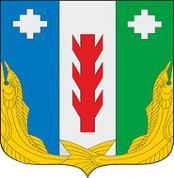 АдминистрацияПорецкого районаЧувашской РеспубликиПОСТАНОВЛЕНИЕ  № с. ПорецкоеЧăваш Республикин  Пăрачкав районĕн       администрацийĕ                    ЙЫШĂНУ                    №        Пăрачкав салиОтветственный исполнитель Муниципальной  программыАдминистрация Порецкого районаДата составления проекта Муниципальной программы1 декабря 2018 годаОтветственный исполнитель Муниципальной программы–Администрация Порецкого района Чувашской Республики (далее – администрация)Соисполнители Муниципальной  программы–Финансовый отдел администрации Порецкого района;Отдел образования, молодежной политики и спорта администрации Порецкого района;муниципальные учреждения культуры и образованияУчастники Муниципальной программы–Отделы администрации  Порецкого района, сельские поселения  (по согласованию)Подпрограммы Муниципальной программы –«Социальное обеспечение граждан»;«Совершенствование социальной поддержки семьи и детей»;Цели Муниципальной  программы–создание условий для роста благосостояния граждан – получателей мер социальной поддержки;повышение доступности социальных услуг для гражданЗадачи Муниципальной  программы–обеспечение выполнения обязательств государства по социальной поддержке граждан;обеспечение потребностей граждан пожилого возраста, инвалидов, включая детей-инвалидов, семей и детей в социальном обслуживании;обеспечение активного долголетия граждан старшего поколения;создание благоприятных условий для жизнедеятельности семьи, функционирования института семьи, рождения детей;Целевые индикаторы и показатели Муниципальной программы–достижение к 2036 году следующих целевых индикаторов и показателей:доля населения с доходами ниже величины прожиточного минимума – 9,0 процента;доля граждан, получивших социальные услуги в организациях социального обслуживания, в общем числе граждан, обратившихся за получением социальных услуг в организации социального обслуживания, – 100,0 процентаСроки и этапы реализации Муниципальной программы–2019–2035 годы:1 этап – 2019–2025 годы;2 этап – 2026–2030 годы;3 этап – 2031–2035 годы Объемы финансирования Муниципальной программы с разбивкой по годам реализации –прогнозируемые объемы финансирования ме-роприятий Муниципальной программы в 2019–2035 годах составляют 54 731,7 тыс. рублей, в том числе:в 2019 году – 2 813,1 тыс. рублей;в 2020 году – 2 835,8 тыс. рублей;в 2021 году – 3 333,6 тыс. рублей;в 2022 году – 3 342,8 тыс. рублей;в 2023 году – 3 342,8 тыс. рублей;в 2024 году – 3 255,3 тыс. рублей;в 2025 году – 3 255,3 тыс. рублей;в 2026–2030 годах – 16 276,5 тыс. рублей;в 2031–2035 годах – 16 276,5 тыс. рублей;из них средства:республиканского бюджета – 48 251,1 тыс. рублей (88,2 процента), в том числе:в 2019 году – 2 488,7 тыс. рублей;в 2020 году – 2 719,8 тыс. рублей;в 2021 году – 2 986,6 тыс. рублей;в 2022 году – 2 992,8 тыс. рублей;в 2023 году – 2 992,8 тыс. рублей;в 2024 году – 2 839,2 тыс. рублей;в 2025 году – 2 839,2 тыс. рублей;в 2026–2030 годах – 14 196,0 тыс. рублей;в 2031–2035 годах – 14 196,0 тыс. рублей;бюджета Порецкого района Чувашской Респуб-лики – 6 480,6 тыс. рублей (11,8 процента), в том числе:в 2019 году – 324,4 тыс. рублей;в 2020 году – 116,0 тыс. рублей;в 2021 году – 347,0 тыс. рублей;в 2022 году – 350,0 тыс. рублей;в 2023 году – 350,0 тыс. рублей;в 2024 году – 416,1 тыс. рублей;в 2025 году – 416,1 тыс. рублей;в 2026–2030 годах – 2 080,5 тыс. рублей;в 2031–2035 годах – 2 080,5 тыс. рублей;внебюджетных источников – 0,0 тыс. рублей (0,0 процента), в том числе:в 2019 году – 0,0 тыс. рублей;в 2020 году – 0,0 тыс. рублей;в 2021 году – 0,0 тыс. рублей;в 2022 году – 0,0 тыс. рублей;в 2023 году – 0,0 тыс. рублей;в 2024 году – 0,0 тыс. рублей;в 2025 году – 0,0 тыс. рублей;в 2026–2030 годах – 0,0 тыс. рублей;в 2031–2035 годах – 0,0 тыс. рублей.Объемы финансирования Муниципальной программы подлежат ежегодному уточнению исходя из возможностей республиканского бюджета Чувашской Республики и бюджета Порецкого района Чувашской Республики на очередной финансовый год и плановый периодОжидаемые результаты реализации Муниципальной программы–реализация Муниципальной программы позволит обеспечить:выполнение обязательств по социальной поддержке нуждающихся граждан;адресный подход к предоставлению всех форм социальных услуг гражданам;повышение качества и доступности предоставления социальных услуг, в том числе в сельской местности;снижение бедности среди получателей мер со-циальной поддержки на основе расширения сферы применения адресного принципа ее предоставления;поддержку и содействие в социальной адаптации граждан, находящихся в социально опасном положении и нуждающихся в социальном обслуживании;№ ппЦелевой индикатор и показатель(наименование)ЕдиницаизмеренияЗначения целевых индикаторов и показателей по годамЗначения целевых индикаторов и показателей по годамЗначения целевых индикаторов и показателей по годамЗначения целевых индикаторов и показателей по годамЗначения целевых индикаторов и показателей по годамЗначения целевых индикаторов и показателей по годамЗначения целевых индикаторов и показателей по годамЗначения целевых индикаторов и показателей по годамЗначения целевых индикаторов и показателей по годамЗначения целевых индикаторов и показателей по годамЗначения целевых индикаторов и показателей по годам№ ппЦелевой индикатор и показатель(наименование)Единицаизмерения201720182019202020212022202320242025203020351234567891011121314Муниципальная программа Порецкого района Чувашской Республики «Социальная поддержка граждан»Муниципальная программа Порецкого района Чувашской Республики «Социальная поддержка граждан»Муниципальная программа Порецкого района Чувашской Республики «Социальная поддержка граждан»Муниципальная программа Порецкого района Чувашской Республики «Социальная поддержка граждан»Муниципальная программа Порецкого района Чувашской Республики «Социальная поддержка граждан»Муниципальная программа Порецкого района Чувашской Республики «Социальная поддержка граждан»Муниципальная программа Порецкого района Чувашской Республики «Социальная поддержка граждан»Муниципальная программа Порецкого района Чувашской Республики «Социальная поддержка граждан»Муниципальная программа Порецкого района Чувашской Республики «Социальная поддержка граждан»Муниципальная программа Порецкого района Чувашской Республики «Социальная поддержка граждан»Муниципальная программа Порецкого района Чувашской Республики «Социальная поддержка граждан»Муниципальная программа Порецкого района Чувашской Республики «Социальная поддержка граждан»Муниципальная программа Порецкого района Чувашской Республики «Социальная поддержка граждан»Муниципальная программа Порецкого района Чувашской Республики «Социальная поддержка граждан»1.Доля населения с доходами ниже величины прожиточного минимумапроцентов19,018,418,017,616,816,015,515,014,512,09,02.Доля граждан, получивших социальные услуги в организациях социального обслуживания, в общем числе граждан, обратившихся за получением социальных услуг в организации социального обслуживанияпроцентов99,999,999,999,9100100100,0100,0100,0100,0100,0Подпрограмма «Социальное обеспечение граждан»Подпрограмма «Социальное обеспечение граждан»Подпрограмма «Социальное обеспечение граждан»Подпрограмма «Социальное обеспечение граждан»Подпрограмма «Социальное обеспечение граждан»Подпрограмма «Социальное обеспечение граждан»Подпрограмма «Социальное обеспечение граждан»Подпрограмма «Социальное обеспечение граждан»Подпрограмма «Социальное обеспечение граждан»Подпрограмма «Социальное обеспечение граждан»Подпрограмма «Социальное обеспечение граждан»Подпрограмма «Социальное обеспечение граждан»Подпрограмма «Социальное обеспечение граждан»Подпрограмма «Социальное обеспечение граждан»1.Удельный вес граждан, находящихся в социально опасном положении и нуждающихся в социальном обслуживании, получивших услуги в негосударственных организациях социального обслуживания, в общей численности граждан, находящихся в социально опасном положении и нуждающихся в социальном обслуживании, получивших услуги в организациях социального обслуживания всех форм собственностипроцентов0,110,120,120,120,120,120,120,120,120,120,122.Доля получателей социальных услуг, проживающих в сельской местности, в общем количестве получателей социальных услуг в Порецком районе Чувашской Республикипроцентов49,949,949,949,949,949,949,949,949,949,949,9Подпрограмма «Совершенствование социальной поддержки семьи и детей»Подпрограмма «Совершенствование социальной поддержки семьи и детей»Подпрограмма «Совершенствование социальной поддержки семьи и детей»Подпрограмма «Совершенствование социальной поддержки семьи и детей»Подпрограмма «Совершенствование социальной поддержки семьи и детей»Подпрограмма «Совершенствование социальной поддержки семьи и детей»Подпрограмма «Совершенствование социальной поддержки семьи и детей»Подпрограмма «Совершенствование социальной поддержки семьи и детей»Подпрограмма «Совершенствование социальной поддержки семьи и детей»Подпрограмма «Совершенствование социальной поддержки семьи и детей»Подпрограмма «Совершенствование социальной поддержки семьи и детей»Подпрограмма «Совершенствование социальной поддержки семьи и детей»Подпрограмма «Совершенствование социальной поддержки семьи и детей»Подпрограмма «Совершенствование социальной поддержки семьи и детей»1.Удельный вес несовершеннолетних, находящихся в трудной жизненной ситуации, охваченных организованным отдыхом и оздоровлением, в общей численности несовершеннолетних, обратившихся за их получением в организации процентов100,099,099,099,099,099,099,099,099,099,099,02.Удельный вес детей-инвалидов, охваченных организованным отдыхом и оздоровлением, в общей численности несовершеннолетних детей-инвалидовпроцентов82,768,081,7983,3184,8386,3587,8789,3990,9196,9999,0СтатусНаименование муниципальной программы  Порецкого района Чувашской Республики, подпрограммы муниципальной программы Порецкого района Чувашской Республики (основного мероприятия)Код бюджетной классификацииКод бюджетной классификацииИсточникифинансированияРасходы по годам, тыс. рублейРасходы по годам, тыс. рублейРасходы по годам, тыс. рублейРасходы по годам, тыс. рублейРасходы по годам, тыс. рублейРасходы по годам, тыс. рублейРасходы по годам, тыс. рублейРасходы по годам, тыс. рублейРасходы по годам, тыс. рублейСтатусНаименование муниципальной программы  Порецкого района Чувашской Республики, подпрограммы муниципальной программы Порецкого района Чувашской Республики (основного мероприятия)главный распорядитель бюджетных средствцелевая статья расходовИсточникифинансирования20192020202120222023202420252026–20302031–20351234567891011121314Муниципальнаяпрограмма Порецкого района Чувашской Республики«Социальная поддержка граждан»xxвсего2 813,12 835,83 333,63 342,83 342,83 255,33 255,316 276,516 276,5Муниципальнаяпрограмма Порецкого района Чувашской Республики«Социальная поддержка граждан»xxреспубликанский бюджет Чувашской Республики2 488,72 719,82 986,62 992,82 992,82 839,22 839,214 196,014 196,0Муниципальнаяпрограмма Порецкого района Чувашской Республики«Социальная поддержка граждан»xxБюджет Порецкого района Чувашской Республики324,4116,0347,0350,0350,0416,1416,12 080,52 080,5Муниципальнаяпрограмма Порецкого района Чувашской Республики«Социальная поддержка граждан»xxвнебюджетные источники0,00,00,00,00,00,00,00,00,0Подпрограмма«Социальное обеспечение граждан»903974Ц310000000всего2 556,22 835,83 056,63 062,83 062,83 015,33 015,315 076,515 076,5Подпрограмма«Социальное обеспечение граждан»903974Ц310000000республиканский бюджет Чувашской Республики2 488,72 719,82 986,62 992,82 992,82 839,22 839,214 196,014 196,0Подпрограмма«Социальное обеспечение граждан»903974Ц310000000Бюджет Порецкого района Чувашской Республики67,5116,070,070,070,0176,1176,1880,5880,5Подпрограмма«Социальное обеспечение граждан»903974Ц310000000внебюджетные источники0,00,00,00,00,00,00,00,00,0Основное мероприятие 1Реализация законодательства в области предоставления мер социальной поддержки отдельным категориям граждан903974Ц310100000всего2 556,22 835,83 056,63 062,83 062,83 015,33 015,315 076,515 076,5Основное мероприятие 1Реализация законодательства в области предоставления мер социальной поддержки отдельным категориям граждан903974Ц310100000республиканский бюджет Чувашской Республики2 488,72 719,82 986,62 992,82 992,82 839,22 839,214 196,014 196,0Основное мероприятие 1Реализация законодательства в области предоставления мер социальной поддержки отдельным категориям граждан903974Ц310100000Бюджет Порецкого района Чувашской Республики67,5116,070,070,070,0176,1176,1880,5880,5Основное мероприятие 1Реализация законодательства в области предоставления мер социальной поддержки отдельным категориям граждан903974Ц310100000внебюджетные источники0,00,00,00,00,00,00,00,00,0Основное мероприятие 2Создание благоприятных условий жизнедеятельности ветеранам, гражданам пожилого возраста, инвалидам903Ц310500000всего0,00,00,00,00,00,00,00,00,0Основное мероприятие 2Создание благоприятных условий жизнедеятельности ветеранам, гражданам пожилого возраста, инвалидам903Ц310500000республиканский бюджет Чувашской Республики0,00,00,00,00,00,00,00,00,0Основное мероприятие 2Создание благоприятных условий жизнедеятельности ветеранам, гражданам пожилого возраста, инвалидам903Ц310500000бюджет Порецкого района Чувашской Республики0,00,00,00,00,00,00,00,00,0Подпрограмма«Совершенствование социальной поддержки семьи и детей»974Ц340000000всего257,00,0277,0280,0280,0240,0240,01 200,01200,0Подпрограмма«Совершенствование социальной поддержки семьи и детей»974Ц340000000республиканский бюджет Чувашской Республики0,00,00,00,00,00,00,00,00,0Подпрограмма«Совершенствование социальной поддержки семьи и детей»974Ц340000000бюджет Порецкого района Чувашской Республики257,00,0277,0280,0280,0240,0240,01 200,01 200,0Подпрограмма«Совершенствование социальной поддержки семьи и детей»974Ц340000000внебюджетные источники0,00,00,00,00,00,00,00,00,0Основное мероприятие 1Реализация мероприятий по проведению оздоровительной кампании детей, в том числе детей, находящихся в трудной жизненной ситуации974Ц340200000всего257,00,0277,0280,0280,0240,0240,01 200,01200,0Основное мероприятие 1Реализация мероприятий по проведению оздоровительной кампании детей, в том числе детей, находящихся в трудной жизненной ситуации974Ц340200000республиканский бюджет Чувашской Республики0,00,00,00,00,00,00,00,00,0Основное мероприятие 1Реализация мероприятий по проведению оздоровительной кампании детей, в том числе детей, находящихся в трудной жизненной ситуации974Ц340200000бюджет Порецкого района Чувашской Республики 257,00,0277,0280,0280,0240,0240,01 200,01200,0Основное мероприятие 2Совершенствование социального обслуживания семьи и детей903Ц340300000всего0,00,00,00,00,00,00,00,00,0Основное мероприятие 2Совершенствование социального обслуживания семьи и детей903Ц340300000республиканский бюджет Чувашской Республики0,00,00,00,00,00,00,00,00,0Основное мероприятие 2Совершенствование социального обслуживания семьи и детей903Ц340300000Бюджет Порецкого района Чувашской Республики0,00,00,00,00,00,00,00,00,0Основное мероприятие 2Совершенствование социального обслуживания семьи и детей903Ц340300000внебюджетные источники0,00,00,00,00,00,00,00,00,0Основное мероприятие 3Организация и проведение мероприятий, направленных на сохранение семейных ценностей903Ц340600000всего0,00,00,00,00,00,00,00,00,0Основное мероприятие 3Организация и проведение мероприятий, направленных на сохранение семейных ценностей903Ц340600000республиканский бюджет Чувашской Республики0,00,00,00,00,00,00,00,00,0Основное мероприятие 3Организация и проведение мероприятий, направленных на сохранение семейных ценностей903Ц340600000бюджет Порецкого района Чувашской Республики0,00,00,00,00,00,00,00,00,0Основное мероприятие 3Организация и проведение мероприятий, направленных на сохранение семейных ценностей903Ц340600000внебюджетные источники0,00,00,00,00,00,00,00,00,0Ответственный исполнитель подпрограммы –Администрация Порецкого районаСоисполнители подпрограммы–Финансовый отдел администрации Порецкого района;муниципальные организации образования и культуры;Цели подпрограммы–повышение уровня жизни граждан – получателей мер социальной поддержки;повышение уровня, качества и безопасности социального обслуживания гражданЗадачи подпрограммы–реализация системы мер социальной поддержки отдельных категорий граждан;обеспечение активного долголетия граждан старшего поколенияЦелевые индикаторы и показатели подпрограммы–достижение к 2036 году следующих целевых индикаторов и показателей:удельный вес граждан, находящихся в социально опасном положении и нуждающихся в социальном обслуживании, получивших услуги в негосударственных организациях социального обслуживания, в общей численности граждан, находящихся в социально опасном положении и нуждающихся в социальном обслуживании, получивших услуги в организациях социального обслуживания всех форм собственности, – не менее 0,12 процента;доля получателей социальных услуг, проживающих в сельской местности, в общем количестве получателей социальных услуг в Порецком районе Чувашской Республике – 49,9 процентаСроки и этапы реализации подпрограммы–2019–2035 годы:1 этап – 2019–2025 годы;2 этап – 2026–2030 годы;3 этап – 2031–2035 годыОбъемы финансирования подпрограммы с разбивкой по годам реализации–прогнозируемые объемы финансирования меро-приятий подпрограммы в 2019–2035 годах со-ставляют 50 757,8 тыс. рублей, в том числе по годам:в 2019 году – 2 556,2 тыс. рублей;в 2020 году – 2 835,8 тыс. рублей;в 2021 году – 3 056,6 тыс. рублей;в 2022 году – 3 062,8 тыс. рублей;в 2023 году – 3 062,8 тыс. рублей;в 2024 году – 3 015,3 тыс. рублей;в 2025 году – 3 015,3 тыс. рублей;в 2026–2030 годах – 15 076,5 тыс. рублей;в 2031–2035 годах – 15 076,5 тыс. рублей;из них средства:республиканского бюджета – 48 251,1 тыс. рублей (95,1 процента), в том числе:в 2019 году – 2 488,7 тыс. рублей;в 2020 году – 2 719,8 тыс. рублей;в 2021 году – 2 986,6 тыс. рублей;в 2022 году – 2 992,8 тыс. рублей;в 2023 году – 2 992,8 тыс. рублей;в 2024 году – 2 839,2 тыс. рублей;в 2025 году – 2 839,2 тыс. рублей;в 2026–2030 годах – 14 196,0 тыс. рублей;в 2031–2035 годах – 14 196,0 тыс. рублей;бюджета Порецкого района Чувашской Республики – 2 506,7 тыс. рублей (4,9 процента), в том числе:в 2019 году –   67,5 тыс. рублей;в 2020 году – 116,0 тыс. рублей;в 2021 году – 70,0 тыс. рублей;в 2022 году – 70,0 тыс. рублей;в 2023 году – 70,0 тыс. рублей;в 2024 году – 176,1 тыс. рублей;в 2025 году – 176,1 тыс. рублей;в 2026–2030 годах – 880,5 тыс. рублей;в 2031–2035 годах – 880,5 тыс. рублей;внебюджетных источников – 0,0 тыс. рублей (0,0 процента), в том числе:в 2019 году – 0,0 тыс. рублей;в 2020 году – 0,0 тыс. рублей;в 2021 году – 0,0 тыс. рублей;в 2022 году –0,0 тыс. рублей;в 2023 году – 0,0 тыс. рублей;в 2024 году – 0,0 тыс. рублей;в 2025 году – 0,0 тыс. рублей;в 2026–2030 годах – 0,0 тыс. рублей;в 2031–2035 годах – 0,0 тыс. рублей.Объемы финансирования подпрограммы подлежат ежегодному уточнению исходя из возможностей республиканского бюджета Чувашской Республики и бюжета Порецкого района Чувашской Республики на очередной финансовый год и плановый периодОжидаемые результаты реализации подпрограммы–реализация подпрограммы позволит:повысить уровень социальной защищенности отдельных категорий граждан;обеспечить доступность, качество и безопасность социального обслуживания граждан.СтатусНаименование подпрограммы муниципальной программы Порецкого района Чувашской Республики (основного мероприятия, мероприятия)Задача подпрограммы муниципальной программы Порецкого района  Чувашской РеспубликиОтветственный исполнитель, соисполнителиКод бюджетной классификацииКод бюджетной классификацииКод бюджетной классификацииКод бюджетной классификацииИсточники финансированияРасходы по годам, тыс. рублей*Расходы по годам, тыс. рублей*Расходы по годам, тыс. рублей*Расходы по годам, тыс. рублей*Расходы по годам, тыс. рублей*Расходы по годам, тыс. рублей*Расходы по годам, тыс. рублей*Расходы по годам, тыс. рублей*Расходы по годам, тыс. рублей*СтатусНаименование подпрограммы муниципальной программы Порецкого района Чувашской Республики (основного мероприятия, мероприятия)Задача подпрограммы муниципальной программы Порецкого района  Чувашской РеспубликиОтветственный исполнитель, соисполнителиглав-ный распорядительбюджетных средствраздел, подразделцелевая статья расходовгруппа (подгруппа)вида расходовИсточники финансирования20192020202120222023202420252026–20302031–203512344567889101011111112131415151616171818Подпрограмма«Социальное обеспечение граждан»ответственный исполнитель – администрация Порецкого района, муниципальные учреждения культуры и образованияответственный исполнитель – администрация Порецкого района, муниципальные учреждения культуры и образованияхxЦ310000000xxвсего2 556,22 556,22 835,82 835,82 835,83 056,63 062,83 062,83 015,33 015,33 015,33 015,315 076,515 076,515 076,5Подпрограмма«Социальное обеспечение граждан»ответственный исполнитель – администрация Порецкого района, муниципальные учреждения культуры и образованияответственный исполнитель – администрация Порецкого района, муниципальные учреждения культуры и образованияреспубликанский бюджет Чувашской Республики2 488,72 488,72 719,82 719,82 719,82 986,62 992,82 992,82 839,22 839,22 839,22 839,214 196,014 196,014 196,0Подпрограмма«Социальное обеспечение граждан»ответственный исполнитель – администрация Порецкого района, муниципальные учреждения культуры и образованияответственный исполнитель – администрация Порецкого района, муниципальные учреждения культуры и образованиябюджет Порецкого района Чувашской Республики67,567,5116,0116,0116,070,070,070,0176,1176,1176,1176,1880,5880,5880,5Подпрограмма«Социальное обеспечение граждан»ответственный исполнитель – администрация Порецкого района, муниципальные учреждения культуры и образованияответственный исполнитель – администрация Порецкого района, муниципальные учреждения культуры и образованиявнебюджетные источники0,00,00,00,00,00,00,00,00,00,00,00,00,00,00,0Цель «Повышение уровня жизни граждан – получателей мер социальной поддержки»Цель «Повышение уровня жизни граждан – получателей мер социальной поддержки»Цель «Повышение уровня жизни граждан – получателей мер социальной поддержки»Цель «Повышение уровня жизни граждан – получателей мер социальной поддержки»Цель «Повышение уровня жизни граждан – получателей мер социальной поддержки»Цель «Повышение уровня жизни граждан – получателей мер социальной поддержки»Цель «Повышение уровня жизни граждан – получателей мер социальной поддержки»Цель «Повышение уровня жизни граждан – получателей мер социальной поддержки»Цель «Повышение уровня жизни граждан – получателей мер социальной поддержки»Цель «Повышение уровня жизни граждан – получателей мер социальной поддержки»Цель «Повышение уровня жизни граждан – получателей мер социальной поддержки»Цель «Повышение уровня жизни граждан – получателей мер социальной поддержки»Цель «Повышение уровня жизни граждан – получателей мер социальной поддержки»Цель «Повышение уровня жизни граждан – получателей мер социальной поддержки»Цель «Повышение уровня жизни граждан – получателей мер социальной поддержки»Цель «Повышение уровня жизни граждан – получателей мер социальной поддержки»Цель «Повышение уровня жизни граждан – получателей мер социальной поддержки»Цель «Повышение уровня жизни граждан – получателей мер социальной поддержки»Цель «Повышение уровня жизни граждан – получателей мер социальной поддержки»Цель «Повышение уровня жизни граждан – получателей мер социальной поддержки»Цель «Повышение уровня жизни граждан – получателей мер социальной поддержки»Цель «Повышение уровня жизни граждан – получателей мер социальной поддержки»Цель «Повышение уровня жизни граждан – получателей мер социальной поддержки»Цель «Повышение уровня жизни граждан – получателей мер социальной поддержки»Цель «Повышение уровня жизни граждан – получателей мер социальной поддержки»Цель «Повышение уровня жизни граждан – получателей мер социальной поддержки»Основное мероприятие 1Реализация законодательства в области предоставления мер социальной поддержки отдельным категориям гражданреализация системы мер социальной поддержки отдельных категорий гражданответственный исполнитель – администрация Порецкого района, муниципальные учреждения культуры и образованияответственный исполнитель – администрация Порецкого района, муниципальные учреждения культуры и образованияххЦ310100000xxвсего2 556,22 556,22 835,82 835,82 835,83 056,63 062,83 062,83 015,33 015,33 015,33 015,315 076,515 076,515 076,5Основное мероприятие 1Реализация законодательства в области предоставления мер социальной поддержки отдельным категориям гражданреализация системы мер социальной поддержки отдельных категорий гражданответственный исполнитель – администрация Порецкого района, муниципальные учреждения культуры и образованияответственный исполнитель – администрация Порецкого района, муниципальные учреждения культуры и образованияреспубликанский бюджет Чувашской Республики2 488,72 488,72 719,82 719,82 719,82 986,62 992,82 992,82 839,22 839,22 839,22 839,214 196,014 196,014 196,0Основное мероприятие 1Реализация законодательства в области предоставления мер социальной поддержки отдельным категориям гражданреализация системы мер социальной поддержки отдельных категорий гражданответственный исполнитель – администрация Порецкого района, муниципальные учреждения культуры и образованияответственный исполнитель – администрация Порецкого района, муниципальные учреждения культуры и образованиябюджет Порецкого района Чувашской Республики67,567,5116,0116,0116,070,070,070,0176,1176,1176,1176,1880,5880,5880,5Целевой индикатор и показатель Муниципальной программы, увязанные с основным мероприятием 1Доля населения с доходами ниже величины прожиточного минимума, процентовДоля населения с доходами ниже величины прожиточного минимума, процентовДоля населения с доходами ниже величины прожиточного минимума, процентовДоля населения с доходами ниже величины прожиточного минимума, процентовДоля населения с доходами ниже величины прожиточного минимума, процентовДоля населения с доходами ниже величины прожиточного минимума, процентовДоля населения с доходами ниже величины прожиточного минимума, процентовДоля населения с доходами ниже величины прожиточного минимума, процентовДоля населения с доходами ниже величины прожиточного минимума, процентовx18,018,017,617,617,616,816,015,515,015,014,514,512,0*9,0*9,0*Мероприятие 1.1Выплата пенсии за выслугу лет муниципальным служащим Порецкого района Чувашской Республикиответственный исполнитель – администрация Порецкого районаответственный исполнитель – администрация Порецкого района9031001Ц310170520310310всего51,551,521,021,021,020,020,020,0126,1126,1126,1126,1630,5630,5630,5Мероприятие 1.1Выплата пенсии за выслугу лет муниципальным служащим Порецкого района Чувашской Республикиответственный исполнитель – администрация Порецкого районаответственный исполнитель – администрация Порецкого районареспубликанский бюджет Чувашской Республики0,000,000,000,000,000,000,000,000,000,000,000,000,000,000,00Мероприятие 1.1Выплата пенсии за выслугу лет муниципальным служащим Порецкого района Чувашской Республикиответственный исполнитель – администрация Порецкого районаответственный исполнитель – администрация Порецкого районабюджет  Порецкого района Чувашской Республики51,551,521,021,021,020,020,020,0126,1126,1126,1126,1630,5630,5630,5Мероприятие 1.2Обеспечение мер социальной поддержки отдельных категорий граждан по оплате жилищно-коммунальных услугответственный исполнитель – муниципальные учреждения культуры и образованияответственный исполнитель – муниципальные учреждения культуры и образования9039741003Ц310110550310310всего2 488,72 488,72 719,82 719,82 719,82 986,62 992,82 992,82 839,22 839,22 839,22 839,214 196,014 196,014 196,0Мероприятие 1.2Обеспечение мер социальной поддержки отдельных категорий граждан по оплате жилищно-коммунальных услугответственный исполнитель – муниципальные учреждения культуры и образованияответственный исполнитель – муниципальные учреждения культуры и образованияреспубликанский бюджет Чувашской Республики2 488,72 488,72 719,82 719,82 719,82 986,62 992,82 992,82 839,22 839,22 839,22 839,214 196,014 196,014 196,0Мероприятие 1.2Обеспечение мер социальной поддержки отдельных категорий граждан по оплате жилищно-коммунальных услугответственный исполнитель – муниципальные учреждения культуры и образованияответственный исполнитель – муниципальные учреждения культуры и образованиябюджет  Порецкого района Чувашской Республики0,000,000,000,000,000,000,000,00,00,00,00,00,00,00,0Мероприятие 1.3Оказание материальной помощи гражданам, находящимся в трудной жизненной ситуацииответственный исполнитель – администрация Порецкого районаответственный исполнитель – администрация Порецкого района9031003Ц310110610320320всего16,016,060,060,060,050,050,050,050,050,050,050,0250,0250,0250,0Мероприятие 1.3Оказание материальной помощи гражданам, находящимся в трудной жизненной ситуацииответственный исполнитель – администрация Порецкого районаответственный исполнитель – администрация Порецкого районареспубликанский бюджет Чувашской Республики0,000,000,000,000,000,000,000,000,000,000,000,000,000,000,00Мероприятие 1.3Оказание материальной помощи гражданам, находящимся в трудной жизненной ситуацииответственный исполнитель – администрация Порецкого районаответственный исполнитель – администрация Порецкого районабюджет  Порецкого района Чувашской Республики16,016,060,060,060,050,050,050,050,050,050,050,0250,0250,0250,0Мероприятие 1.4Единовременная выплата участникам Великой отечественной войны в связи с празднованием 75-й годовщины Победы в Великой Отечественной войнеответственный исполнитель – администрация Порецкого районаответственный исполнитель – администрация Порецкого района9031003Ц310115660310310всего0,00,035,035,035,00,00,00,00,00,00,00,00,00,00,0Мероприятие 1.4Единовременная выплата участникам Великой отечественной войны в связи с празднованием 75-й годовщины Победы в Великой Отечественной войнеответственный исполнитель – администрация Порецкого районаответственный исполнитель – администрация Порецкого районареспубликанский бюджет Чувашской Республики0,00,00,00,00,00,00,00,00,00,00,00,00,0Мероприятие 1.4Единовременная выплата участникам Великой отечественной войны в связи с празднованием 75-й годовщины Победы в Великой Отечественной войнеответственный исполнитель – администрация Порецкого районаответственный исполнитель – администрация Порецкого районабюджет  Порецкого района Чувашской Республики35,035,035,00,00,00,00,00,00,00,00,00,00,0Цель «Повышение уровня, качества и безопасности социального обслуживания граждан»Цель «Повышение уровня, качества и безопасности социального обслуживания граждан»Цель «Повышение уровня, качества и безопасности социального обслуживания граждан»Цель «Повышение уровня, качества и безопасности социального обслуживания граждан»Цель «Повышение уровня, качества и безопасности социального обслуживания граждан»Цель «Повышение уровня, качества и безопасности социального обслуживания граждан»Цель «Повышение уровня, качества и безопасности социального обслуживания граждан»Цель «Повышение уровня, качества и безопасности социального обслуживания граждан»Цель «Повышение уровня, качества и безопасности социального обслуживания граждан»Цель «Повышение уровня, качества и безопасности социального обслуживания граждан»Цель «Повышение уровня, качества и безопасности социального обслуживания граждан»Цель «Повышение уровня, качества и безопасности социального обслуживания граждан»Цель «Повышение уровня, качества и безопасности социального обслуживания граждан»Цель «Повышение уровня, качества и безопасности социального обслуживания граждан»Цель «Повышение уровня, качества и безопасности социального обслуживания граждан»Цель «Повышение уровня, качества и безопасности социального обслуживания граждан»Цель «Повышение уровня, качества и безопасности социального обслуживания граждан»Цель «Повышение уровня, качества и безопасности социального обслуживания граждан»Цель «Повышение уровня, качества и безопасности социального обслуживания граждан»Цель «Повышение уровня, качества и безопасности социального обслуживания граждан»Цель «Повышение уровня, качества и безопасности социального обслуживания граждан»Цель «Повышение уровня, качества и безопасности социального обслуживания граждан»Цель «Повышение уровня, качества и безопасности социального обслуживания граждан»Цель «Повышение уровня, качества и безопасности социального обслуживания граждан»Цель «Повышение уровня, качества и безопасности социального обслуживания граждан»Основное мероприятие 2Создание благоприятных условий жизнедеятельности ветеранам, гражданам пожилого возраста, инвалидамреализация системы мер социальной поддержки отдельных категорий гражданответственный исполнитель – администрация Порецкого района903903Ц310500000всеговсеговсего0,000,000,000,000,000,000,000,000,000,000,000,000,000,00Основное мероприятие 2Создание благоприятных условий жизнедеятельности ветеранам, гражданам пожилого возраста, инвалидамреализация системы мер социальной поддержки отдельных категорий гражданответственный исполнитель – администрация Порецкого районаxxxреспубликанский бюджет Чувашской Республикиреспубликанский бюджет Чувашской Республикиреспубликанский бюджет Чувашской Республики0,000,000,000,000,000,000,000,000,000,000,000,000,000,00Основное мероприятие 2Создание благоприятных условий жизнедеятельности ветеранам, гражданам пожилого возраста, инвалидамреализация системы мер социальной поддержки отдельных категорий гражданответственный исполнитель – администрация Порецкого районабюджет  Порецкого района Чувашской Республикибюджет  Порецкого района Чувашской Республикибюджет  Порецкого района Чувашской Республики0,000,000,000,000,000,000,000,000,000,000,000,000,000,00Целевой индикатор и показатель Муниципальной программы, увязанные с основным мероприятием 2Доля граждан, получивших социальные услуги в организациях социального обслуживания, в общем числе граждан, обратившихся за получением социальных услуг в организации социального обслуживания, процентовДоля граждан, получивших социальные услуги в организациях социального обслуживания, в общем числе граждан, обратившихся за получением социальных услуг в организации социального обслуживания, процентовДоля граждан, получивших социальные услуги в организациях социального обслуживания, в общем числе граждан, обратившихся за получением социальных услуг в организации социального обслуживания, процентовДоля граждан, получивших социальные услуги в организациях социального обслуживания, в общем числе граждан, обратившихся за получением социальных услуг в организации социального обслуживания, процентовДоля граждан, получивших социальные услуги в организациях социального обслуживания, в общем числе граждан, обратившихся за получением социальных услуг в организации социального обслуживания, процентовДоля граждан, получивших социальные услуги в организациях социального обслуживания, в общем числе граждан, обратившихся за получением социальных услуг в организации социального обслуживания, процентовДоля граждан, получивших социальные услуги в организациях социального обслуживания, в общем числе граждан, обратившихся за получением социальных услуг в организации социального обслуживания, процентовДоля граждан, получивших социальные услуги в организациях социального обслуживания, в общем числе граждан, обратившихся за получением социальных услуг в организации социального обслуживания, процентовДоля граждан, получивших социальные услуги в организациях социального обслуживания, в общем числе граждан, обратившихся за получением социальных услуг в организации социального обслуживания, процентовx99,999,999,999,999,9100,0100,0100,0100,0100,0100,0100,0100,0*100,0*100,0*Мероприятие 2.1Осуществление мероприятий по проведению информационно-разъяснительной и методической работы по социальной защите граждан и изготовление бланочной продукцииответственный исполнитель – администрация Порецкого районаответственный исполнитель – администрация Порецкого района9031003Ц310511530240240всего0,000,000,000,000,000,000,000,000,000,000,000,000,000,000,00Мероприятие 2.1Осуществление мероприятий по проведению информационно-разъяснительной и методической работы по социальной защите граждан и изготовление бланочной продукцииответственный исполнитель – администрация Порецкого районаответственный исполнитель – администрация Порецкого районареспубликанский бюджет Чувашской Республики0,000,000,000,000,000,000,000,000,000,000,000,000,000,000,00Мероприятие 2.1Осуществление мероприятий по проведению информационно-разъяснительной и методической работы по социальной защите граждан и изготовление бланочной продукцииответственный исполнитель – администрация Порецкого районаответственный исполнитель – администрация Порецкого районабюджет  Порецкого района Чувашской Республики0,000,000,000,000,000,000,000,000,000,000,000,000,000,000,00Мероприятие 2.2Проведение мероприятий, связанных с празднованием годовщины Победы в Великой Отечественной войнеответственный исполнитель – администрация Порецкого районаответственный исполнитель – администрация Порецкого района9031003Ц310510640240240всего0,000,000,000,000,000,000,000,000,000,000,000,000,000,000,00Мероприятие 2.2Проведение мероприятий, связанных с празднованием годовщины Победы в Великой Отечественной войнеответственный исполнитель – администрация Порецкого районаответственный исполнитель – администрация Порецкого районафедеральный бюджет0,000,000,000,000,000,000,000,000,000,000,000,000,000,000,00Мероприятие 2.2Проведение мероприятий, связанных с празднованием годовщины Победы в Великой Отечественной войнеответственный исполнитель – администрация Порецкого районаответственный исполнитель – администрация Порецкого районареспубликанский бюджет Чувашской Республики0,000,000,000,000,000,000,000,000,000,000,000,000,000,000,00Ответственный исполнитель подпрограммы –Администрация Порецкого районаСоисполнители подпрограммы– Отдел образования, молодежной политики и спорта администрации Порецкого района Чувашской Республики;Участники подпрограммы–Муниципальные учреждения образования (по согласованию)Цель подпрограммы –повышение уровня жизни семей, имеющих детей, в том числе многодетных семей, путем адресного предоставления социальной помощи и поддержки, обеспечения доступности социальных услугЗадачи подпрограммы–организация отдыха детей и их оздоровления, в том числе детей, находящихся в трудной жизненной ситуации;формирование общественного сознания, направленного на повышение статуса полной семьи, пропаганда семейных ценностейЦелевые индикаторы и показатели подпрограммы–к 2036 году предусматривается достижение следующих целевых индикаторов и показателей (по сравнению с 2017 годом):удельный вес несовершеннолетних, находящихся в трудной жизненной ситуации, охваченных организованным отдыхом и оздоровлением, в общей численности несовершеннолетних, обратившихся за их получением в организации, – 99,0 процента;удельный вес детей-инвалидов, охваченных организованным отдыхом и оздоровлением, в общей численности несовершеннолетних детей-инвалидов – 99,0 процентаСроки и этапы реализации подпрограммы–2019–2035 годы:1 этап – 2019–2025 годы;2 этап – 2026–2030 годы;3 этап – 2031–2035 годыОбъемы финансирования подпрограммы с разбивкой по годам реализации –прогнозируемые объемы финансирования меро-приятий подпрограммы в 2019–2035 годах со-ставляют 3 974,0 тыс. рублей, в том числе:в 2019 году – 257,0 тыс. рублей;в 2020 году – 0,0 тыс. рублей;в 2021 году – 277,0 тыс. рублей;в 2022 году – 280,0 тыс. рублей;в 2023 году – 280,0 тыс. рублей;в 2024 году – 240,0 тыс. рублей;в 2025 году – 240,0 тыс. рублей;в 2026–2030 годах – 1 200,0 тыс. рублей;в 2031–2035 годах – 1 200,0 тыс. рублей;из них средства:бюджета Порецкого района Чувашской Республики – 3974,0 тыс. рублей (100,0 процентов), в том числе:в 2019 году – 257,0 тыс. рублей;в 2020 году – 0,0 тыс. рублей;в 2021 году – 277,0 тыс. рублей;в 2022 году – 280,0 тыс. рублей;в 2023 году – 280,0 тыс. рублей;в 2024 году – 240,0 тыс. рублей;в 2025 году – 240,0 тыс. рублей;в 2026–2030 годах – 1 200,0 тыс. рублей;в 2031–2035 годах – 1 200,0 тыс. рублей.Объемы финансирования подпрограммы подле-жат ежегодному уточнению исходя из возможно-стей бюджета Порецкого района Чувашской Рес-публики на очередной финансовый год и плановый периодОжидаемые результаты реализации подпрограммы–обеспечение выполнения обязательств государства по социальной поддержке семьи и детей;увеличение количества детей, находящихся в трудной жизненной ситуации, охваченных отдыхом и оздоровлением;расширение охвата детей-инвалидов социальным обслуживанием.СтатусНаименование подпрограммы муниципальной программы Порецкого района Чувашской Республики (основного мероприятия, мероприятия)Задача подпрограммы муниципальной программы Порецкого района  Чувашской РеспубликиОтветственный исполнитель, соисполнители, участникиКод бюджетной классификацииКод бюджетной классификацииКод бюджетной классификацииКод бюджетной классификацииИсточники финансированияРасходы по годам, тыс. рублей Расходы по годам, тыс. рублей Расходы по годам, тыс. рублей Расходы по годам, тыс. рублей Расходы по годам, тыс. рублей Расходы по годам, тыс. рублей Расходы по годам, тыс. рублей Расходы по годам, тыс. рублей Расходы по годам, тыс. рублей СтатусНаименование подпрограммы муниципальной программы Порецкого района Чувашской Республики (основного мероприятия, мероприятия)Задача подпрограммы муниципальной программы Порецкого района  Чувашской РеспубликиОтветственный исполнитель, соисполнители, участникиглавный распорядитель бюджетных средствраздел, подразделцелевая статья расходовгруппа (подгруппа) вида расходовИсточники финансирования20192020202120222023202420252026–20302031–2035123456789101112131415161718Подпрограмма«Совершенствование социальной поддержки семьи и детей»ответственный исполнитель – администрация Порецкого района, соисполнители – отдел образования, молодежной политики и спорта администрации Порецкого района, учреждения образованияxxЦ340000000xвсего257,00,0277,0280,0280,0240,0240,01 200,01 200,0Подпрограмма«Совершенствование социальной поддержки семьи и детей»ответственный исполнитель – администрация Порецкого района, соисполнители – отдел образования, молодежной политики и спорта администрации Порецкого района, учреждения образованияxxxxфедеральный бюджет0,00,00,00,00,00,00,00,00,0Подпрограмма«Совершенствование социальной поддержки семьи и детей»ответственный исполнитель – администрация Порецкого района, соисполнители – отдел образования, молодежной политики и спорта администрации Порецкого района, учреждения образованияххххреспубликанский бюджет Чувашской Республики0,00,00,00,00,00,00,00,00,0Подпрограмма«Совершенствование социальной поддержки семьи и детей»ответственный исполнитель – администрация Порецкого района, соисполнители – отдел образования, молодежной политики и спорта администрации Порецкого района, учреждения образованияxxxxБюджет Порецкого района Чувашской Республики257,0265,3277,0280,0280,0240,0240,01 200,01 200,0Цель «Повышение уровня жизни семей, имеющих детей, в том числе многодетных семей, путем адресного предоставления социальнойпомощи и поддержки, обеспечения доступности социальных услуг»Цель «Повышение уровня жизни семей, имеющих детей, в том числе многодетных семей, путем адресного предоставления социальнойпомощи и поддержки, обеспечения доступности социальных услуг»Цель «Повышение уровня жизни семей, имеющих детей, в том числе многодетных семей, путем адресного предоставления социальнойпомощи и поддержки, обеспечения доступности социальных услуг»Цель «Повышение уровня жизни семей, имеющих детей, в том числе многодетных семей, путем адресного предоставления социальнойпомощи и поддержки, обеспечения доступности социальных услуг»Цель «Повышение уровня жизни семей, имеющих детей, в том числе многодетных семей, путем адресного предоставления социальнойпомощи и поддержки, обеспечения доступности социальных услуг»Цель «Повышение уровня жизни семей, имеющих детей, в том числе многодетных семей, путем адресного предоставления социальнойпомощи и поддержки, обеспечения доступности социальных услуг»Цель «Повышение уровня жизни семей, имеющих детей, в том числе многодетных семей, путем адресного предоставления социальнойпомощи и поддержки, обеспечения доступности социальных услуг»Цель «Повышение уровня жизни семей, имеющих детей, в том числе многодетных семей, путем адресного предоставления социальнойпомощи и поддержки, обеспечения доступности социальных услуг»Цель «Повышение уровня жизни семей, имеющих детей, в том числе многодетных семей, путем адресного предоставления социальнойпомощи и поддержки, обеспечения доступности социальных услуг»Цель «Повышение уровня жизни семей, имеющих детей, в том числе многодетных семей, путем адресного предоставления социальнойпомощи и поддержки, обеспечения доступности социальных услуг»Цель «Повышение уровня жизни семей, имеющих детей, в том числе многодетных семей, путем адресного предоставления социальнойпомощи и поддержки, обеспечения доступности социальных услуг»Цель «Повышение уровня жизни семей, имеющих детей, в том числе многодетных семей, путем адресного предоставления социальнойпомощи и поддержки, обеспечения доступности социальных услуг»Цель «Повышение уровня жизни семей, имеющих детей, в том числе многодетных семей, путем адресного предоставления социальнойпомощи и поддержки, обеспечения доступности социальных услуг»Цель «Повышение уровня жизни семей, имеющих детей, в том числе многодетных семей, путем адресного предоставления социальнойпомощи и поддержки, обеспечения доступности социальных услуг»Цель «Повышение уровня жизни семей, имеющих детей, в том числе многодетных семей, путем адресного предоставления социальнойпомощи и поддержки, обеспечения доступности социальных услуг»Цель «Повышение уровня жизни семей, имеющих детей, в том числе многодетных семей, путем адресного предоставления социальнойпомощи и поддержки, обеспечения доступности социальных услуг»Цель «Повышение уровня жизни семей, имеющих детей, в том числе многодетных семей, путем адресного предоставления социальнойпомощи и поддержки, обеспечения доступности социальных услуг»Цель «Повышение уровня жизни семей, имеющих детей, в том числе многодетных семей, путем адресного предоставления социальнойпомощи и поддержки, обеспечения доступности социальных услуг»Основное мероприятие 1Реализация мероприятий по проведению оздоровительной кампании детей, в том числе детей, находящихся в трудной жизненной ситуацииорганизация отдыха детей и их оздоровления, в том числе детей, находящихся в трудной жизненной ситуацииответственный исполнитель – администрация Порецкого района, соисполнители – отдел образования, молодежной политики и спорта администрации Порецкого района, учреждения образованияxxЦ340200000xвсего257,00,0277,0280,0280,0240,0240,01 200,01 200,0Основное мероприятие 1Реализация мероприятий по проведению оздоровительной кампании детей, в том числе детей, находящихся в трудной жизненной ситуацииорганизация отдыха детей и их оздоровления, в том числе детей, находящихся в трудной жизненной ситуацииответственный исполнитель – администрация Порецкого района, соисполнители – отдел образования, молодежной политики и спорта администрации Порецкого района, учреждения образованияxxxxфедеральный бюджет0,00,00,00,00,00,00,00,00,0Основное мероприятие 1Реализация мероприятий по проведению оздоровительной кампании детей, в том числе детей, находящихся в трудной жизненной ситуацииорганизация отдыха детей и их оздоровления, в том числе детей, находящихся в трудной жизненной ситуацииответственный исполнитель – администрация Порецкого района, соисполнители – отдел образования, молодежной политики и спорта администрации Порецкого района, учреждения образованияxxxxреспубликанский бюджет Чувашской Республики0,00,00,00,00,00,00,00,00,0Основное мероприятие 1Реализация мероприятий по проведению оздоровительной кампании детей, в том числе детей, находящихся в трудной жизненной ситуацииорганизация отдыха детей и их оздоровления, в том числе детей, находящихся в трудной жизненной ситуацииответственный исполнитель – администрация Порецкого района, соисполнители – отдел образования, молодежной политики и спорта администрации Порецкого района, учреждения образованияxxxxБюджет Порецкого района Чувашской Республики257,00,0277,0280,0280,0240,0240,01 200,01 200,0Целевой индикатор и показатель подпрограммы, увязанные с основным мероприятием 1Удельный вес несовершеннолетних, находящихся в трудной жизненной ситуации, охваченных организованным отдыхом и оздоровлением, в общей численности несовершеннолетних, обратившихся за их получением в организации, процентовУдельный вес несовершеннолетних, находящихся в трудной жизненной ситуации, охваченных организованным отдыхом и оздоровлением, в общей численности несовершеннолетних, обратившихся за их получением в организации, процентовУдельный вес несовершеннолетних, находящихся в трудной жизненной ситуации, охваченных организованным отдыхом и оздоровлением, в общей численности несовершеннолетних, обратившихся за их получением в организации, процентовУдельный вес несовершеннолетних, находящихся в трудной жизненной ситуации, охваченных организованным отдыхом и оздоровлением, в общей численности несовершеннолетних, обратившихся за их получением в организации, процентовУдельный вес несовершеннолетних, находящихся в трудной жизненной ситуации, охваченных организованным отдыхом и оздоровлением, в общей численности несовершеннолетних, обратившихся за их получением в организации, процентовУдельный вес несовершеннолетних, находящихся в трудной жизненной ситуации, охваченных организованным отдыхом и оздоровлением, в общей численности несовершеннолетних, обратившихся за их получением в организации, процентовУдельный вес несовершеннолетних, находящихся в трудной жизненной ситуации, охваченных организованным отдыхом и оздоровлением, в общей численности несовершеннолетних, обратившихся за их получением в организации, процентовx99,099,099,099,099,099,099,099,0*99,0*Мероприятие 1.1Ведение реестра организаций отдыха детей, находящихся в трудной жизненной ситуации, и их оздоровления, создаваемых на базе организаций социального обслуживания, в соответствии с типовой формой паспорта организации отдыха детей и их оздоровленияответственный исполнитель – администрация Порецкого района, соисполнители – отдел образования, молодежной политики и спорта администрации Порецкого района, учреждения образования974xxxвсего0,00,00,00,00,00,00,00,00,0Мероприятие 1.1Ведение реестра организаций отдыха детей, находящихся в трудной жизненной ситуации, и их оздоровления, создаваемых на базе организаций социального обслуживания, в соответствии с типовой формой паспорта организации отдыха детей и их оздоровленияответственный исполнитель – администрация Порецкого района, соисполнители – отдел образования, молодежной политики и спорта администрации Порецкого района, учреждения образованияxxxxфедеральный бюджет0,00,00,00,00,00,00,00,00,0Мероприятие 1.1Ведение реестра организаций отдыха детей, находящихся в трудной жизненной ситуации, и их оздоровления, создаваемых на базе организаций социального обслуживания, в соответствии с типовой формой паспорта организации отдыха детей и их оздоровленияответственный исполнитель – администрация Порецкого района, соисполнители – отдел образования, молодежной политики и спорта администрации Порецкого района, учреждения образования974xxxреспубликанский бюджет Чувашской Республики0,00,00,00,00,00,00,00,00,0Мероприятие 1.1Ведение реестра организаций отдыха детей, находящихся в трудной жизненной ситуации, и их оздоровления, создаваемых на базе организаций социального обслуживания, в соответствии с типовой формой паспорта организации отдыха детей и их оздоровленияответственный исполнитель – администрация Порецкого района, соисполнители – отдел образования, молодежной политики и спорта администрации Порецкого района, учреждения образованияxxxxБюджет Порецкого района Чувашской Республики0,00,00,00,00,00,00,00,00,0Мероприятие 1.2Информационное обеспечение организации отдыха детей, находящихся в трудной жизненной ситуации, и их оздоровления.ответственный исполнитель – администрация Порецкого района, соисполнители – отдел образования, молодежной политики и спорта администрации Порецкого района, учреждения образованияxxxxвсего0,00,00,00,00,00,00,00,00,0Мероприятие 1.2Информационное обеспечение организации отдыха детей, находящихся в трудной жизненной ситуации, и их оздоровления.ответственный исполнитель – администрация Порецкого района, соисполнители – отдел образования, молодежной политики и спорта администрации Порецкого района, учреждения образованияxxxxфедеральный бюджет0,00,00,00,00,00,00,00,00,0Мероприятие 1.2Информационное обеспечение организации отдыха детей, находящихся в трудной жизненной ситуации, и их оздоровления.ответственный исполнитель – администрация Порецкого района, соисполнители – отдел образования, молодежной политики и спорта администрации Порецкого района, учреждения образованияреспубликанский бюджет Чувашской Республики0,00,00,00,00,00,00,00,00,0Мероприятие 1.2Информационное обеспечение организации отдыха детей, находящихся в трудной жизненной ситуации, и их оздоровления.ответственный исполнитель – администрация Порецкого района, соисполнители – отдел образования, молодежной политики и спорта администрации Порецкого района, учреждения образованияxxxxБюджет Порецкого района Чувашской Республики0,00,00,00,00,00,00,00,00,0Мероприятие 1.3Обеспечение отдыха и оздоровления детей, в том числе детей, находящихся в трудной жизненной ситуацииответственный исполнитель – администрация Порецкого района, соисполнители – отдел образования, молодежной политики и спорта администрации Порецкого района, учреждения образования9740707Ц340270830610,620всего257,00,0277,0280,0280,0240,0240,01 200,01 200,0Мероприятие 1.3Обеспечение отдыха и оздоровления детей, в том числе детей, находящихся в трудной жизненной ситуацииответственный исполнитель – администрация Порецкого района, соисполнители – отдел образования, молодежной политики и спорта администрации Порецкого района, учреждения образованияxxxxфедеральный бюджет0,00,00,00,00,00,00,00,00,0Мероприятие 1.3Обеспечение отдыха и оздоровления детей, в том числе детей, находящихся в трудной жизненной ситуацииответственный исполнитель – администрация Порецкого района, соисполнители – отдел образования, молодежной политики и спорта администрации Порецкого района, учреждения образованияxxxxреспубликанский бюджет Чувашской Республики0,00,00,00,00,00,00,00,00,0Мероприятие 1.3Обеспечение отдыха и оздоровления детей, в том числе детей, находящихся в трудной жизненной ситуацииответственный исполнитель – администрация Порецкого района, соисполнители – отдел образования, молодежной политики и спорта администрации Порецкого района, учреждения образованияxxxxБюджет Порецкого района Чувашской Республики257,00,0277,0280,0280,0240,0240,01 200,01 200,0Основное мероприятие 2Совершенствование социального обслуживания семьи и детейобеспечение доступности и качества услуг, оказываемых организациями социального обслуживания, семьям с детьмиответственный исполнитель – администрация Порецкого района903xЦ340300000xвсего0,00,00,00,00,00,00,00,00,0Основное мероприятие 2Совершенствование социального обслуживания семьи и детейобеспечение доступности и качества услуг, оказываемых организациями социального обслуживания, семьям с детьмиответственный исполнитель – администрация Порецкого районаxxxxфедеральный бюджет0,00,00,00,00,00,00,00,00,0Основное мероприятие 2Совершенствование социального обслуживания семьи и детейобеспечение доступности и качества услуг, оказываемых организациями социального обслуживания, семьям с детьмиответственный исполнитель – администрация Порецкого районаxxxxреспубликанский бюджет Чувашской Республики0,00,00,00,00,00,00,00,00,0Основное мероприятие 2Совершенствование социального обслуживания семьи и детейобеспечение доступности и качества услуг, оказываемых организациями социального обслуживания, семьям с детьмиответственный исполнитель – администрация Порецкого районаxxxxБюджет Порецкого района Чувашской Республики0,00,00,00,00,00,00,00,00,0Основное мероприятие 2Удельный вес детей-инвалидов, охваченных организованным отдыхом и оздоровлением, в общей численности детей-инвалидов, процентовУдельный вес детей-инвалидов, охваченных организованным отдыхом и оздоровлением, в общей численности детей-инвалидов, процентовУдельный вес детей-инвалидов, охваченных организованным отдыхом и оздоровлением, в общей численности детей-инвалидов, процентовУдельный вес детей-инвалидов, охваченных организованным отдыхом и оздоровлением, в общей численности детей-инвалидов, процентовУдельный вес детей-инвалидов, охваченных организованным отдыхом и оздоровлением, в общей численности детей-инвалидов, процентовУдельный вес детей-инвалидов, охваченных организованным отдыхом и оздоровлением, в общей численности детей-инвалидов, процентовУдельный вес детей-инвалидов, охваченных организованным отдыхом и оздоровлением, в общей численности детей-инвалидов, процентовх81,7983,3184,8386,3587,8789,3990,9196,99*99,0*Мероприятие 2.1.Реализация программ и проектов, направленных на организацию мероприятий в сфере защиты интересов детей, в том числе детей-инвалидов, и предоставление им реабилитационных услугответственный исполнитель – администрация Порецкого района903xxxвсего0,00,00,00,00,00,00,00,00,0Мероприятие 2.1.Реализация программ и проектов, направленных на организацию мероприятий в сфере защиты интересов детей, в том числе детей-инвалидов, и предоставление им реабилитационных услугответственный исполнитель – администрация Порецкого районаxxxxфедеральный бюджет0,00,00,00,00,00,00,00,00,0Мероприятие 2.1.Реализация программ и проектов, направленных на организацию мероприятий в сфере защиты интересов детей, в том числе детей-инвалидов, и предоставление им реабилитационных услугответственный исполнитель – администрация Порецкого районаxxxxреспубликанский бюджет Чувашской Республики0,00,00,00,00,00,00,00,00,0Мероприятие 2.1.Реализация программ и проектов, направленных на организацию мероприятий в сфере защиты интересов детей, в том числе детей-инвалидов, и предоставление им реабилитационных услугответственный исполнитель – администрация Порецкого районаxxxxБюджет Порецкого района Чувашской Республики0,00,00,00,00,00,00,00,00,0Основное мероприятие 3Организация и проведение мероприятий, направленных на сохранение семейных ценностейформирование общественного сознания, направленного на повышение статуса полной семьи, пропаганда семейных ценностейответственный исполнитель – администрация Порецкого района903xЦ340600000xвсего0,00,00,00,00,00,00,00,00,0Основное мероприятие 3Организация и проведение мероприятий, направленных на сохранение семейных ценностейформирование общественного сознания, направленного на повышение статуса полной семьи, пропаганда семейных ценностейответственный исполнитель – администрация Порецкого районаxxxxфедеральный бюджет0,00,00,00,00,00,00,00,00,0Основное мероприятие 3Организация и проведение мероприятий, направленных на сохранение семейных ценностейформирование общественного сознания, направленного на повышение статуса полной семьи, пропаганда семейных ценностейответственный исполнитель – администрация Порецкого районаxxxxреспубликанский бюджет Чувашской Республики0,00,00,00,00,00,00,00,00,0Основное мероприятие 3Организация и проведение мероприятий, направленных на сохранение семейных ценностейформирование общественного сознания, направленного на повышение статуса полной семьи, пропаганда семейных ценностейответственный исполнитель – администрация Порецкого районаxxxxБюджет Порецкого района Чувашской Республики0,00,00,00,00,00,00,00,00,0Целевой индикатор и показатель подпрограммы, увязанные с основным мероприятием 3Удельный вес детей-инвалидов, охваченных организованным отдыхом и оздоровлением, в общей численности детей-инвалидов, процентовУдельный вес детей-инвалидов, охваченных организованным отдыхом и оздоровлением, в общей численности детей-инвалидов, процентовУдельный вес детей-инвалидов, охваченных организованным отдыхом и оздоровлением, в общей численности детей-инвалидов, процентовУдельный вес детей-инвалидов, охваченных организованным отдыхом и оздоровлением, в общей численности детей-инвалидов, процентовУдельный вес детей-инвалидов, охваченных организованным отдыхом и оздоровлением, в общей численности детей-инвалидов, процентовУдельный вес детей-инвалидов, охваченных организованным отдыхом и оздоровлением, в общей численности детей-инвалидов, процентовУдельный вес детей-инвалидов, охваченных организованным отдыхом и оздоровлением, в общей численности детей-инвалидов, процентовх81,7983,3184,8386,3587,8789,3990,9196,99*99,0*Целевой индикатор и показатель подпрограммы, увязанные с основным мероприятием 3Удельный вес детей-инвалидов, охваченных организованным отдыхом и оздоровлением, в общей численности детей-инвалидов, процентовУдельный вес детей-инвалидов, охваченных организованным отдыхом и оздоровлением, в общей численности детей-инвалидов, процентовУдельный вес детей-инвалидов, охваченных организованным отдыхом и оздоровлением, в общей численности детей-инвалидов, процентовУдельный вес детей-инвалидов, охваченных организованным отдыхом и оздоровлением, в общей численности детей-инвалидов, процентовУдельный вес детей-инвалидов, охваченных организованным отдыхом и оздоровлением, в общей численности детей-инвалидов, процентовУдельный вес детей-инвалидов, охваченных организованным отдыхом и оздоровлением, в общей численности детей-инвалидов, процентовУдельный вес детей-инвалидов, охваченных организованным отдыхом и оздоровлением, в общей численности детей-инвалидов, процентовМероприятие 3.1.Проведение мероприятий по награждению орденом «За любовь и верность» супружеских пар, состоящих в зарегистрированном браке 50 и более лет, воспитавших детей – достойных граждан Российской Федерацииответственный исполнитель – администрация Порецкого района9031003Ц340610870240всего0,00,00,00,00,00,00,00,00,0Мероприятие 3.1.Проведение мероприятий по награждению орденом «За любовь и верность» супружеских пар, состоящих в зарегистрированном браке 50 и более лет, воспитавших детей – достойных граждан Российской Федерацииответственный исполнитель – администрация Порецкого районаxxxxфедеральный бюджет0,00,00,00,00,00,00,00,00,0Мероприятие 3.1.Проведение мероприятий по награждению орденом «За любовь и верность» супружеских пар, состоящих в зарегистрированном браке 50 и более лет, воспитавших детей – достойных граждан Российской Федерацииответственный исполнитель – администрация Порецкого районаxxxxреспубликанский бюджет Чувашской Республики0,00,00,00,00,00,00,00,00,0Мероприятие 3.1.Проведение мероприятий по награждению орденом «За любовь и верность» супружеских пар, состоящих в зарегистрированном браке 50 и более лет, воспитавших детей – достойных граждан Российской Федерацииответственный исполнитель – администрация Порецкого районаxxxxБюджет Порецкого района Чувашской Республики0,00,00,00,00,00,00,00,00,0Мероприятие 3.2.Проведение новогодних праздников для детей, нуждающихся в социальной поддержкеответственный исполнитель – администрация Порецкого района9031003Ц340610850610всего0,00,00,00,00,00,00,00,00,0Мероприятие 3.2.Проведение новогодних праздников для детей, нуждающихся в социальной поддержкеответственный исполнитель – администрация Порецкого районаxxxxфедеральный бюджет0,00,00,00,00,00,00,00,00,0Мероприятие 3.2.Проведение новогодних праздников для детей, нуждающихся в социальной поддержкеответственный исполнитель – администрация Порецкого районаxxxxреспубликанский бюджет Чувашской Республики0,00,00,00,00,00,00,00,00,0Мероприятие 3.2.Проведение новогодних праздников для детей, нуждающихся в социальной поддержкеответственный исполнитель – администрация Порецкого районаxxxxБюджет Порецкого района Чувашской Республики0,00,00,00,00,00,00,00,00,0